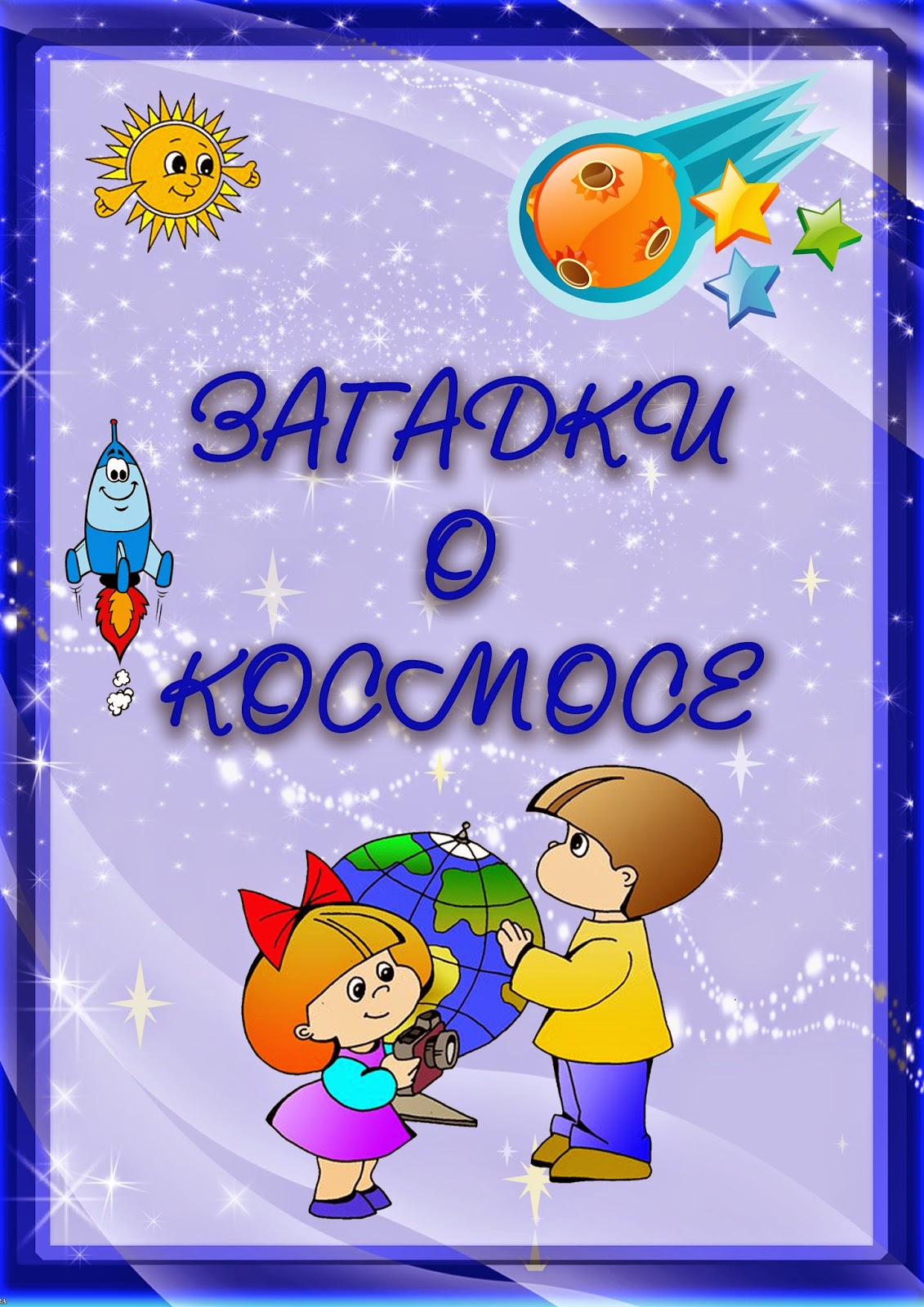 Загадки про Космос Собрала  Ионкина А.Г.Предлагается просмотреть видео:  Планеты Солнечной Системы. Для детей. Краткий обзор. youtube.comПредложите ребенку отгадать загадки: Океан бездонный, океан бескрайний, Безвоздушный, темный и необычайный, В нем живут вселенные, звезды и кометы, Есть и обитаемые, может быть, планеты. (Космос)Планета голубая, Любимая, родная,Она твоя, она моя, А называется… (Земля) Сверкая огромным хвостом в темноте, Несется среди ярких звезд в пустоте, Она не звезда, не планета, Загадка Вселенной… (Комета)В телескоп скорей взгляните Он гуляет по орбите. Там начальник он над всеми, Больше всех других планет. В нашей солнечной системе Никого крупнее нет. (Юпитер)Осколок от планеты Средь звезд несется где-то. Он много лет летит-летит, Космический… (Метеорит) Пышный газовый гигант Брат Юпитера и франт Любит он, чтоб рядом были Кольца изо льда и пыли. (Уран)Обгоняя ночь и день, вкруг земли бежит олень. Задевая звезды рогом, в небе выбрал он дорогу. Слышен стук его копыт,он Вселенной следопыт. (Спутник)Освещает ночью путь, Звездам не дает заснуть. Пусть все спят, ей не до сна, В небе светит нам… (Луна) Рассыпалось ночью зерно, А утром нет ничего. (Звезды)Ночью с Солнцем я меняюсь И на небе зажигаюсь. Сыплю мягкими лучами, Словно серебром. Полной быть могу ночами, А могу — серпом. (Луна)Зажигают среди ночи В небе звездный дождик, Словно эти огонечки Рисовал художник. (Метеориты) У далекой крохотной планеты, Нет статуса «Большой» планеты. И обидевшись она, В телескопы не видна (Плутон)Из какого ковша не пьют, не едят, а только на него глядят? (Большая Медведица)Все планеты с полюсами, Есть экватор у любой. Но планеты с поясами Не найдете вы другой. В этих кольцах он один, Очень важный господин. (Сатурн) Это красная планета По соседству с нами. Он зимой и даже летом Мерзнет надо льдами. Странно, что не говори,- Лед не сверху, а внутри. (Марс)В небе я свечусь нередко, Ваша ближняя соседка. Я Меркурию сестра, И на мне всегда жара. (Венера) Галактика молочная, В которой мы живем, Рассыпалась космическим Сверкающим дождем. Мы облететь сумеем Ее когда-нибудь, Зовем свою галактику Мы просто… . (Млечный путь)Вот планетам младший брат, По размеру маловат. К солнышку всех ближе он, Потому и раскален. (Меркурий) На планете синей-синей Дует ветер очень сильный. Холодно на ней весьма — Состоит из воды, газа и льда (Нептун)

